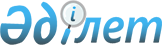 Қазақстан Республикасы Үкiметiнiң 2002 жылғы 24 желтоқсандағы N 1353 қаулысына өзгерiс енгiзу туралыҚазақстан Республикасы Үкіметінің 2003 жылғы 3 желтоқсандағы N 1229 қаулысы      Қазақстан Республикасының Үкiметi қаулы етеді: 

      1. "Ауғанстанға көмек көрсету бойынша ұсыныстар дайындау жөнiндегi ведомствоаралық комиссияны құру туралы" Қазақстан Республикасы Үкiметiнiң 2002 жылғы 24 желтоқсандағы N 1353 қаулысына мынадай өзгерiстер енгiзiлсiн: 

      Ауғанстанға көмек көрсету бойынша ұсыныстар дайындау жөнiндегi ведомствоаралық комиссиясының құрамына мыналар енгiзiлсiн: Жақсыбеков                    - Қазақстан Республикасының Индустрия 

Әдiлбек Рыскелдiұлы             және сауда министрi, төраға Оразбай                       - Қазақстан Республикасының Сыртқы 

Асқар Тұтқышбай                 iстер министрлiгi Азия, Таяу Шығыс 

                                және Африка департаментiнiң 

                                директоры, төрағаның орынбасары Шақшақбаев                    - Қазақстан Республикасының Индустрия 

Вадим Шәмiлұлы                  және сауда министрлiгi Сауда 

                                комитетiнiң төрағасы, хатшы Асанов                        - Қазақстан Республикасының Әдiлет 

Жақып Қажманұлы                 вице-министрi Ойнаров                       - Қазақстан Республикасының Қаржы 

Азамат Рысқұлұлы                вице-министрi Өскiмбаев                     - Қазақстан Республикасының Iшкi iстер 

Қожамұрат Бейiсұлы              вице-министрi Коржова                       - Қазақстан Республикасының Экономика 

Наталья Артемовна               және бюджеттiк жоспарлау 

                                вице-министрi Есенғалиев                    - Қазақстан Республикасы Қорғаныс 

Кенжебай Есенғалиұлы            министрiнiң аппараты Халықаралық 

                                ынтымақтастық департаментiнiң 

                                бастығы Сақыпов                       - Қазақстан Республикасының Көлiк және 

Камалхан Еркешұлы               коммуникациялар министрлiгi 

                                Транзиттiк саясат және сыртқы 

                                байланыстар департаментiнiң 

                                директоры Шәйдiлдинова                  - Қазақстан Республикасының Еңбек және 

Дана Төлеуханқызы               халықты әлеуметтiк қорғау 

                                министрлiгi Еңбек және жұмыспен 

                                қамту департаментінің директоры Сағын                         - Қазақстан Республикасының Денсаулық 

Халел Әлжанұлы                  сақтау министрлiгi Емдеу-алдын 

                                алу жұмыстары департаментiнiң 

                                директоры Күзембаев                     - Қазақстан Республикасының Мәдениет 

Валерий Әлiбекұлы               министрлiгi Өнер және халықаралық 

                                мәдени байланыстар департаментiнiң 

                                директоры Әбдiрасылов                   - Қазақстан Республикасының Бiлiм және 

Болатбек Серiкбайұлы            ғылым министрлiгi Жоғары және 

                                жоғары оқу орнынан кейінгі 

                                кәсiптiк бiлiм беру департаментiнiң 

                                директоры Қонаев                        - Қазақстан Республикасының Төтенше 

Эльдар Асқарұлы                 жағдайлар жөнiндегi агенттiгi 

                                Төтенше жағдайлардың алдын алу 

                                департаментiнiң директоры Тен                           - Қазақстан Республикасының Кедендiк 

Игорь Викторович                бақылау агенттiгi Кедендiк кiрiстер 

                                департаментiнiң бастығы;       көрсетiлген құрамнан мыналар шығарылсын: Есенбаев Мәжит Төлеубекұлы, Қуанышев Дулат Оразбекұлы, Жақыпов Қабиболла Қабенұлы, Ашитов Батыржан Зайырқанұлы, Тоқсейiтов Рахымберген Құрманғалиұлы, Дунаев Арман Ғалиасқарұлы, Тасболатов Абай Бөлекпайұлы, Власов Николай Афанасьевич, Петров Валерий Викторович, Айсағалиева София Серiкбайқызы, Баялиев Рустам Ахатқанұлы. 

      2. Осы қаулы қол қойылған күнiнен бастап күшiне енедi.       Қазақстан Республикасы 

      Премьер-Министрiнің 

      мiндетiн атқарушы 
					© 2012. Қазақстан Республикасы Әділет министрлігінің «Қазақстан Республикасының Заңнама және құқықтық ақпарат институты» ШЖҚ РМК
				